PLANNING DU 14 AU 27 JUIN 2021         Ce planning est susceptible d’évoluer en fonction de la météo et du planning des animatrices.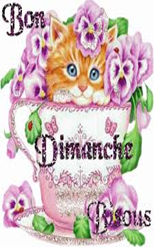 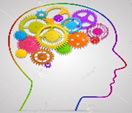 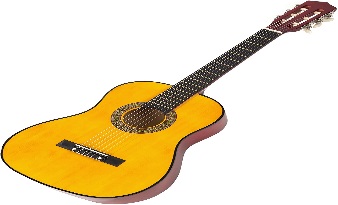 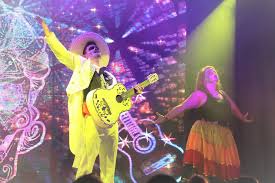 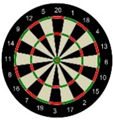 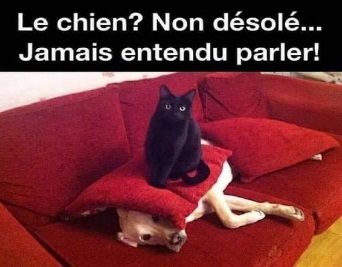 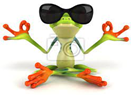 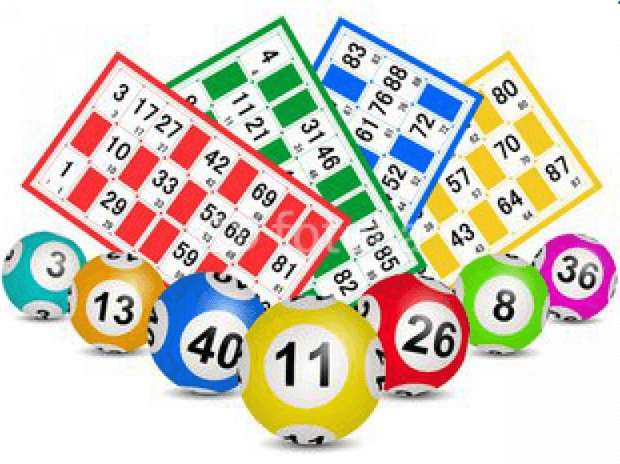 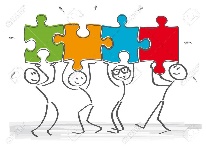 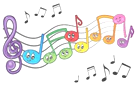 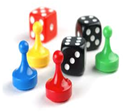 LUNDI 14MARDI 15MERCREDI 16JEUDI 17VENDREDI 18SAMEDI 19DIMANCHE MATIN10h30 Chants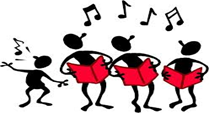 Discutions autour d’un caféSiel bleu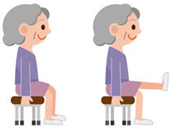 Pétanque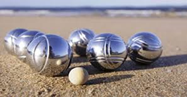 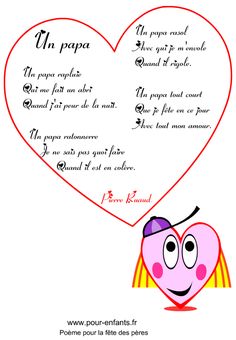 APRÈS -MIDI15h30Expo chaussures 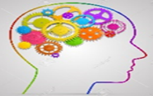 Et atelierMémoireGoûter de départ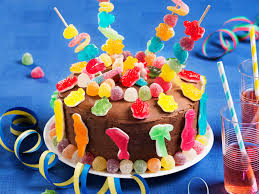 Atelier 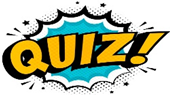 Atelier théâtre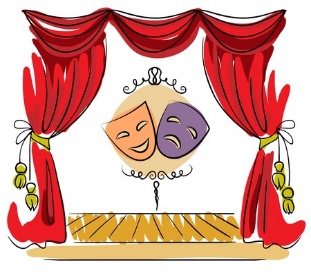 SpectacleAtelier déco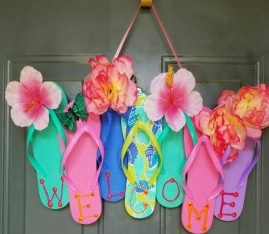 LUNDI 21MARDI 22MERCREDI 23JEUDI 24VENDREDI 25SAMEDI 26DIMANCHEMATIN10h30Apéro, Danse 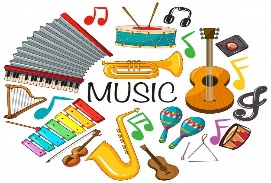        Bien être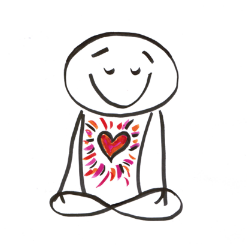 parachute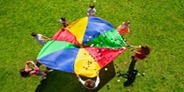 Siel bleu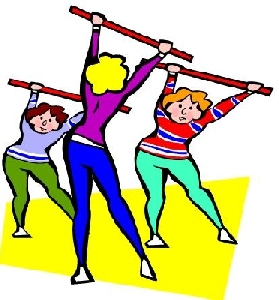 Administratif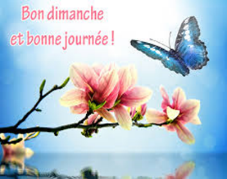 APRÈS -MIDI15h30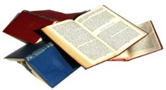  Musicale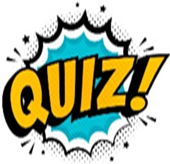 Yoga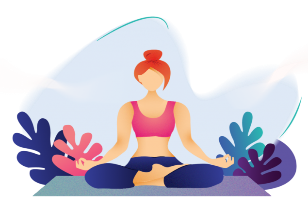 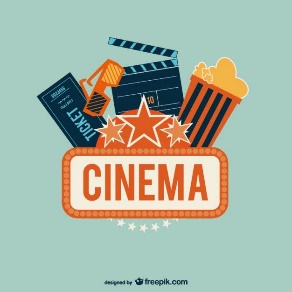 Atelier puzzle de mots et d’imagesAtelier chantsLecture Pétanque Siel-Bleu Jeux d’adresseChantYoga Atelier mimesHistoires drôlesAtelier mémoireAtelier bien-être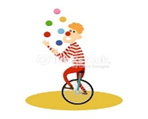 Atelier parachuteGym douceAtelier musiqueQuizzJeux de société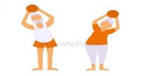 Samedi DimancheWeek-end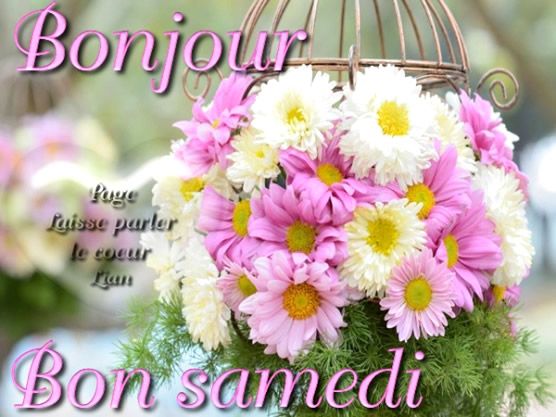 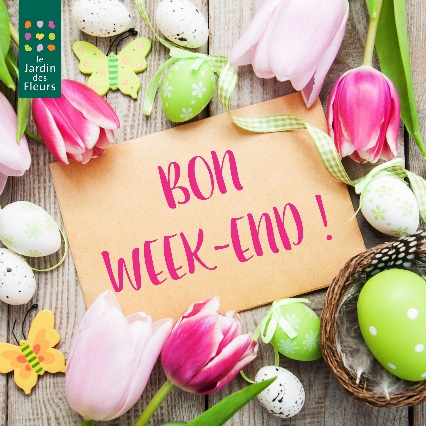 